Osnovna šola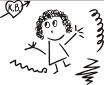 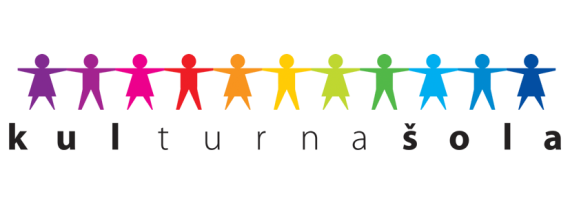 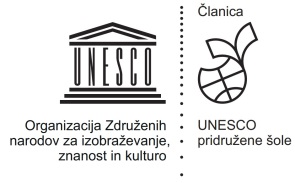 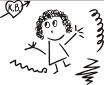 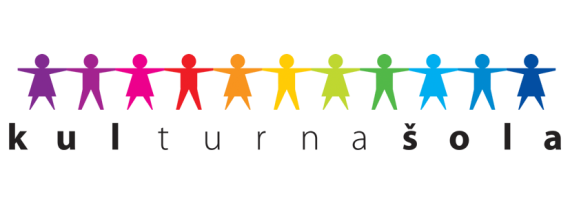 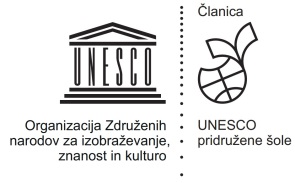 KOROŠKA BELA JESENICECesta talcev 2 	4270 Jesenicetel.: 	04 5806405  04 5809840faks: 	04 5806404e-mail: o-korbela.kr@guest.arnes.sihttp://www.oskoroskabela.si/Datum: 12. 06. 2020 Spoštovani starši!Letos seznamov šolskih potrebščin ne bomo tiskali. Do njih lahko dostopate na šolski spletni strani pod zavihkom knjižnica https://www.oskoroskabela.si/knjiznica/. Tam poiščite UČBENIŠKI SKLAD, kjer so objavljeni seznami po posameznih razredih in povezave na spletne knjigarne, ki vam omogočajo spletni nakup. 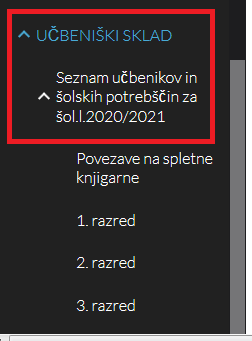 Sezname imajo tudi vse bližnje knjigarne. Učbenike za naslednje šolsko leto bodo vsi učenci dobili v začetku meseca septembra po urniku, ki bo zadnji teden v avgustu objavljen na šolski spletni strani. Učenci od 1. do 3. razreda  bodo takrat dobili tudi delovne zvezke. Lep pozdrav.Polona Zidarević, knjižničarka                                        Rok Pekolj, ravnatelj